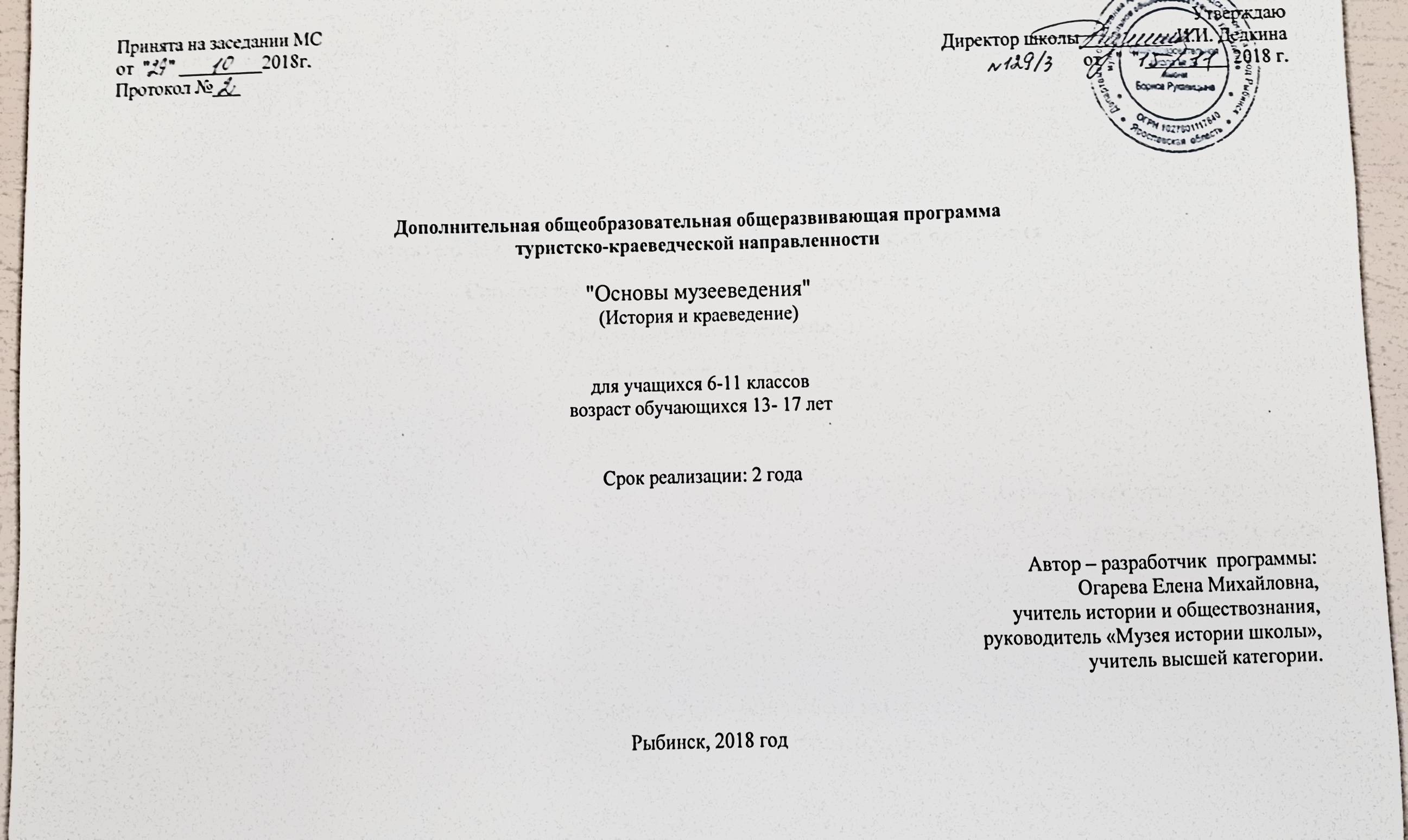 Муниципальное общеобразовательное учреждениесредняя общеобразовательная школа №24имени Бориса РукавицынаДополнительная общеобразовательная общеразвивающая программатуристско-краеведческой направленности"Основы музееведения"(История и краеведение)для учащихся 6-11 классоввозраст обучающихся 13- 17 летСрок реализации: 2 годаАвтор – разработчик  программы:
Огарева Елена Михайловна, учитель истории и обществознания, руководитель «Музея истории школы», учитель высшей категории.Рыбинск, 2018 годМузей – грандиозная памятная книга человечества.А.В. ЛуначарскийРаздел 1Пояснительная запискаИз всех существующих проблем современной педагогики академик Б.Т. Лихачев видит как одну из главных, следующую: резко возрастают требования общества к человеку вообще и к школьнику в особенности. Сегодняшняя жизнь требует, как никогда, способности к творчеству в любой сфере деятельности, самостоятельности мышления, способности к преодолению шаблонов и стереотипов. Эффективное воздействие на ребёнка может быть достигнуто только через его внутренний мир, чувства, эмоции. Значимость развития личностных творческих способностей детей очевидна сегодня как никогда. Огромные возможности в этом плане предоставляют современные музейные технологии, включение ребёнка в мир музея, в мир культуры.Главный тезис программы: "Мы – для создания Музея!", "Мы – в Музее!", "Мы вместе с Музеем!". Он предполагает включение детей в новую социальную среду – школьный музей, его создание, овладение интересными способами и приёмами музейной работы. Главное условие – учёт индивидуальных возможностей каждого ребёнка, его продвижение вперёд в овладении этими новыми знаниями и умениями. Личностные качества детей и их возможности развиваются благодаря новым способам общения (друг с другом по ходу работы; с младшими – во время проведения экскурсий; со старшими – как руководителями и консультантами в деятельности). Сочетание нетрадиционных подходов, интерактивности, существенно расширяет возможности воспитательно-образовательного процесса в школе, рассматривает местную историю и краеведение как главные элементы этого процесса, содержат и теоретические, и исследовательские, и деятельностные формы работы.1. Направленность  программы  –  туристско-краеведческая.2. Актуальность  программы  –  соответствие потребностям общеобразовательного учреждения;3. Отличительные  особенности  программы  –  основные  идеи: программа способствует созданию условий для развития личности ребёнка и её самореализации, формированию адекватной современному уровню знаний и уровню образовательной программы картины мира, формированию человека и гражданина, нацеленного на совершенствование общества путем участия в социально значимой деятельности, соответствующей возрасту и интересам учащегося.4. Адресат программы –  образовательная программа рассчитана на детей среднего (6-8 кл.) и старшего (9-11 кл.) школьного возраста, уже имеющих некоторый социальный опыт, интересующихся историей, краеведением. 5. Объем и срок  освоения  программы  –  общее  количество учебных  часов,  запланированных  на  весь  период  обучения  и необходимых для освоения программы.  6. Формы  обучения  –  очная,  (Закон № 273-ФЗ, гл. 2, ст. 17, п. 2), 7.  Особенности  организации  образовательного  процесса  –   группы разновозрастные, что способствует преемственности в работе. (Приказ №1008, п. 7); 8. Состав группы постоянный.9.  Режим  занятий,  периодичность  и  продолжительность занятий  –  общее  количество  часов  в  год;     Продолжительность  программы – 2 года, -142 часа; 2 учебных часа в неделю, по 34 учебных недель в году. Цель:Создание среды для нравственно-эстетического воспитания детей средствами школьного музея.Задачи:Образовательные:- расширение возможностей образовательно-воспитательного процесса посредством включения в него элементов музейной педагогики, что предполагает усвоение новых необычных знаний в доступной для детей форме, неформальный и избирательный характер знаний;- расширение кругозора детей;- овладение приёмами и методами исследовательской, научной, проектной деятельности.Развивающие:- развитие мотивации личности ребёнка к познанию и творчеству;- приобретение личного опыта соприкосновения с реальностью истории через мир музейного исследования и музейного предмета;- изучение национальной, местной истории, что формирует индивидуальную память и культуру детей;- расширение социального опыта ребёнка, способствующего культурному и профессиональному самоопределению.Воспитательные:- ценностное формирование личности ребёнка;- приобщение к общечеловеческим ценностям;- неформальный коммуникативный диалог со сверстниками, взрослыми, что способствует активизации положительных качеств детей, свободы личности;- формирование самостоятельности в выборе решений, ответственности за результат своего труда.Форма обучения  –  очнаяОсобенности организации образовательного процесса – объединение по интересам («Детский музей») на основе добровольности и разновозрастности. Раздел 2 КОМПЛЕКС ОРГАНИЗАЦИОННО-ПЕДАГОГИЧЕСКИХ УСЛОВИЙ2.1. Календарный учебный график   Календарный учебный график как составная часть образовательной программы школы № 24 имени Бориса Рукавицына определяетколичество учебных недель – 34 продолжительность каникул - по 10 дней (осенние, зимние, весенние)даты начала и окончания  учебных  периодов (определяются приказом ДО)2.2. Условия реализации Материально-техническое обеспечение: план работы музея истории школы, тематика занятий кружка экскурсоводов, дополнительная справочная литература (см. Список литературы), кабинет истории школы № 24 имени Бориса Рукавицына ("Музей истории школы"), в кабинете есть мультимедийные средства обучения, материалы школьного музея, госархива г. Рыбинска, личных и семейных архивов, городских школьных и государственных музеев.Информационное обеспечение  –  аудио-, видео-, фото-, интернет источники.Кадровое обеспечение: учитель истории и обществознания высшей категории, педагог дополнительного образования, педагоги и методисты ЦДЮТЭ, педагоги школы, работники городских музеев и библиотек.2.3. Формы аттестации- разработка мероприятия (беседа, лекция, экскурсия);- творческие дела (оформление экспозиции музея, создание Виртуального музея школы);- формы  отслеживания  и  фиксации  образовательных результатов:  аналитическая  справка,  аналитический  материал, аудиозапись,  видеозапись,  грамота,  готовая  работа,  диплом, дневник  наблюдений,  журнал  посещаемости,  маршрутный  лист, материал  анкетирования  и  тестирования,  методическая разработка.2.4. Оценочные материалыВ  данном  разделе  отражается  перечень  (пакет)  диагностических методик,  позволяющих  определить  достижение  учащимися планируемых результатов (Закон № 273-ФЗ, ст. 2, п. 9; ст. 47, п.5) Оценка полученных знаний производится после прохождения теоретического блока  в виде проверочных тестовых заданий и практических заданий (описание музейного предмета, составление карточки описания, заполнение Книги поступлений).Практическая часть контроля за знаниями, умениями, навыками основана на участии детей в составлении плана работы Музея, оформлению выставок, этикетажа, сопроводительного текста экспозиций, разработке и проведении экскурсий, изучении коллекции. Итогом работы ребёнка является подготовка к участию в научных конференциях, оформление собственного исследовательского проекта и его презентация.2.5. Методические материалы- обеспечение программы методическими видами продукции (разработки бесед, экскурсий, конкурсов, тестов и т.д.);- рекомендации по проведению практической работы в школьном музее;- дидактический и лекционный материалы, методики по исследовательской и проектной работе, тематика исследовательской и проектной работы;- методика работы с мультимедийными средствами обучения.Особенности организации образовательного процесса  – форма очная. Методы  обучения  - словесный – передача необходимой для дальнейшего обучения информации;- наглядный – просмотр видеофильмов, слайдов, посещение экспозиций и выставок городских музеев;- поисковый – сбор информации по заданной теме;- исследовательский – изучение документальных, вещественных источников (предметов) для развития мыслительной и интеллектуально-познавательной деятельности. Формы  организации  образовательного  процесса: индивидуально-групповая  и  групповая;  Формы  организации  учебного  занятия  -  беседа,  встреча  с  интересными  людьми, выставка,  диспут,  защита  проектов,  круглый  стол,  лекция,  мастер-класс,  «мозговой  штурм»,   практическое  занятие,  представление,   презентация,  семинар,  экскурсия. педагогические  технологии  -  технология  индивидуализации обучения,  технология  группового  обучения,  технология коллективного  взаимообучения, здоровьесберегающая технология, технология-дебаты и др. Дидактические  материалы  –  раздаточные  материалы, инструкционные,  технологические  карты,  задания,  упражнения, образцы изделий и т.п.2.6. Список литературы1. Бондарь М. М., Мезенцева Г. Г., Славин Л. Н. Очерки музейного дела. –М., 1959.2. Вольфович А. Ю. Модель музейной коммуникации в концепции зарубежных музееведов // Музей в современной культуре: Сб. науч. тр. – СПб., 1997.    3. Гнедовский М. Профиль музея // Советский музей. – 1985. – № 5.4. Голубнича С. М. Основы экскурсионного дела. – Донецк: ДИТБ, 2003.5. Емельянов Б. В. Экскурсоведение: Учеб. пособие. – М.: Сов. спорт, 2000.6. Жигульский 3. Музеи мира: Введение в музееведение. – М., 1989.7. Калугина Т. П. Художественный музей как феномен культуры. – СПб., 2001.8. Краткий словарь музейных терминов. – М., 1974.    9. Лысикова О. В. Музеи мира: Учеб. пособ. – М.: Флинта; Наука, 2002.10. Михайловская А. И. Музейная экспозиция. – М., 1964.11. Музееведение. Исторические и краеведческие музеи: Краткий курс лекций / Под ред. В. Н. Седых. – СПб.: Изд- во С.-Петерб. ун-та, 2004.12. Музееведение. Музеи исторического профиля: Учеб. пособ. / Под ред. Е. Левыкина, В. Хербета. – М., 1988.13. Музееведение. Проблемы культурной коммуникации в музейной деятельности // Сб. науч. тр. НИИ культуры. – М., 1989.   14. Музей и современность. Комплектование музейных коллекций // Сб. науч. тр. НИИ культуры. – № 114. – М., 1982.   15. Музейные термины. Терминологические проблемы музееведения. – М., 1986.16. Равикович Е. А. Социальные функции и типология музеев // Музееведение. Вопросы теории и методики. – М., 1987.17. Разгон А. М. Место музееведения в системе наук // Музей и современность: Сб. науч. тр. – М., 1986.18. Свенцицкий И. О музеях и музейное. - Л., 1920.     19. Шляхтина Л. М. Основы музейного дела. Теория и практика: Учеб. пособ. – СПб.: Высшая школа, 2005.20. Шмит Ф. И. Музейное дело. – М., 1929.Ожидаемые результаты:Обучающиеся получат возможность: - усвоить новые необычные знания в доступной форме, неформальный и избирательный характер знаний в области музееведения, расширить кругозор; соприкоснуться с реальностью истории через мир музейного исследования и музейного предмета; изучать национальную, местную историю, самостоятельности в выборе решений, ответственности за результат своего труда.- овладеют приёмами и методами исследовательской, научной, проектной деятельности.- принять участие в мероприятиях ЦДЮТЭ, городского историко- художественного музея- заповедника, по созданию Сайта школьного музея.                                                                                                                       Учебный планКалендарно-тематический план на 2 года обучения:Всего: 141 час, из них: теории: 36 часов  практики: 105 часовРезерв: 1 часИтого: 142 часаПринята на заседании МСот  "    " _________2018г.Протокол №___   УтверждаюДиректор школы__________ И.И. Дедкинаот   "  " _________ 2018 г.№п/пНаименование разделаКоличество часовКоличество часовКоличество часовФормы №п/пНаименование разделавсеготеорияпрактикаАттестации и контроля1Вводное занятие. Техника безопасности11-2Музееведение как научная дисциплина1010-3Общая характеристика исследовательской деятельности музеев10554Музейные фонды408325Научно-исследовательская и проектная деятельность30228Защита проектов6Экскурсионная, пропагандистская и воспитательная работа музея304267Экспозиционная работа20614Зачет (защита плана экскурсии)14136105Итого:Итого:141 +1часа резервВсего 142 часаДата проведенияМесто проведения№ п/пНаименование раздела, темыОсновное содержание деятельностиКоличество часовКоличество часовДата проведенияМесто проведения№ п/пНаименование раздела, темыОсновное содержание деятельноститеорияпрактикаIВводное занятие.Техника безопасностиИнструктаж по технике безопасности: противопожарная безопасность, правила безопасности при работе с компьютером, офисной техникой; безопасное поведение во время проведения экскурсий и походов.Всего: 1 ч, из нихВсего: 1 ч, из нихIВводное занятие.Техника безопасностиИнструктаж по технике безопасности: противопожарная безопасность, правила безопасности при работе с компьютером, офисной техникой; безопасное поведение во время проведения экскурсий и походов.1II1 Музееведение как научная дисциплинаВсего: 10 ч, из нихВсего: 10 ч, из них1.1 Предмет музееведения. Методы музееведенияОбъективные закономерности, относящиеся к процессам накопления, сохранения социальной информации, познания и передачи знаний, традиций посредством музейных предметов, процессам функционирования музеев. Ключевые понятия музееведения: музейный предмет, музей, музейное дело.Разнообразие методов музееведения.Язык науки. Музейная работа и связь с другими науками.21.2 История музейного дела в мире и в РоссииПричины возникновения музеев. Музеи в древности и средневековье в Европе и России. Музейное дело в Новое и Новейшее время. Музееведение и археология, архивоведение, документалистика.22 Структура музееведения2.1 Музейное источниковедение. Теория музейного делаСоздание методик изучения музейных предметов: вещественных изобразительных. Прикладное музееведение: создание методик экспозиции, экскурсии, комплектования фондов музея, их учёта и хранения. Использование техники и аудио-визуальных средств.22.2 Цели и функции музеев. Классификация музеевМесто музеев в жизни общества. Социальные функции: научно-документационная и охранная, исследовательская, научно-воспитательная (образовательная). Специфика передачи музейной информации.Музейная сеть.Классификация (виды) музеев: исторические, художественные, технические, естественно-исторические, литературные, комплексные. Типы музеев: научно-исследовательские, массовые, учебные.22.3 Школьные музеи и их историяВозникновение школьных музеев. Школьные музеи г. Рыбинска. Об организации музея в средней школе №24.2III1 Общая характеристика исследовательской деятельности музеевВсего: 10 ч, из нихВсего: 10 ч, из них1.1 Музей как исследовательский центрСвязь с историческими науками. Методологическая база исследования. Подлинность. Научная значимость.  Методы ВИД.Описание и публикация.Раритеты и реликвии.1Музейные предметы. Характеристика. Классификация Исследование фондовСоциологическое и психологическое исследование. Основы классификации музейных предметов.21.2 Музееведческое исследование. Музейные коммуникацииИнтерпретация музейных предметов.Научная подготовка экспозиций музея.12 Планирование научно-исследовательской деятельности Музея истории школы (СОШ №24 г. Рыбинска). Определение целей и задач. Разработка поисковых заданий классам, тем научно-исследовательских и проектных работ. (См. Приложение 1)15IV1 Музейные фонды. Основные направления фондовой работыВсего: 40 ч, из нихВсего: 40 ч, из них1.1 Понятие "фондов музея"Вещественные и изобразительные источники. Аттрактивность. Ценность музейных предметов. Их совокупность.21.2 Научная организация фондовКоллекция. Музейное собрание. Структура фондов.21.3 Определение, классификация, систематизация музейных предметовОсновные и научно-вспомогательные музейные предметы. Методика изучения музейных предметов.21.4 Комплектование, учет, хранение фондовСистема коллекций музея. Объекты для комплектования. Источники и формы комплектования и хранения фондов.21.5 Учёт и учётная документация музея. Музейный каталогПонятие "учёт фондов музея". Музейный каталог.2 Работа с фондами.Фондовая документация. Планирование комплектования фондовФормы фондовой документации. Регистрация. Каталогизация. Нанесение учётных обозначений: общие требования.302.1 Закрытые фонды музеяЭкскурсия в Рыбинский городской музей-заповедник. Изучение работы с фондами. Встреча с реставраторами и работниками фондовых отделов. Работа с коллекциями музея.42.2 Работа с фондами Музея истории школы2.2.1 Разработка Положения о школьном конкурсе "Музейная находка года". Создание рекламы.2.2.2 Заполнение Книги поступлений (Главной инвентарной книги).2.2.3 Изучение и описание музейных предметов. Шифровка и систематизация. Коллекционные описи. Оформление Паспорта школьного музея.2.2.4 Музейный каталог: создание каталога музея.2.2.5 Работа с новыми поступлениями музейных предметов. Планирование работы по пополнению фондов и корректирование работы в течение года.2.2.6 Создание перспективного плана комплектования фондов и поисковой деятельности (в течение года).2.2.7 Комплектование "по горячим следам" и "на полноту".2.2.1 Разработка Положения о школьном конкурсе "Музейная находка года". Создание рекламы.2.2.2 Заполнение Книги поступлений (Главной инвентарной книги).2.2.3 Изучение и описание музейных предметов. Шифровка и систематизация. Коллекционные описи. Оформление Паспорта школьного музея.2.2.4 Музейный каталог: создание каталога музея.2.2.5 Работа с новыми поступлениями музейных предметов. Планирование работы по пополнению фондов и корректирование работы в течение года.2.2.6 Создание перспективного плана комплектования фондов и поисковой деятельности (в течение года).2.2.7 Комплектование "по горячим следам" и "на полноту".2.2.1 Разработка Положения о школьном конкурсе "Музейная находка года". Создание рекламы.2.2.2 Заполнение Книги поступлений (Главной инвентарной книги).2.2.3 Изучение и описание музейных предметов. Шифровка и систематизация. Коллекционные описи. Оформление Паспорта школьного музея.2.2.4 Музейный каталог: создание каталога музея.2.2.5 Работа с новыми поступлениями музейных предметов. Планирование работы по пополнению фондов и корректирование работы в течение года.2.2.6 Создание перспективного плана комплектования фондов и поисковой деятельности (в течение года).2.2.7 Комплектование "по горячим следам" и "на полноту".22175V1 Научно-исследовательская и проектная деятельность, её осуществлениеВсего: 30 ч, из нихВсего: 30 ч, из них1.1 Знакомство с компьютерными программами презентаций "MS Publisher", "Adobe PhotoShop"Формы научного и учебного исследования. Виды проектных работ. Выход проектных работ: выставка, экскурсия, карта, видеоклип, коллекция, макет, модель, мультимедийный продукт, публикация, праздник, оформление кабинета.Требования к проекту и научному исследованию.21.2 Создание Портфолио проектовСоздание Портфолио музейных проектов и исследований учащихся. (По итогам года)22 Практическая разработка исследовательских и презентационных проектовРабота над комплексными коллективными и индивидуальными проектами:2.1 Старт коллективного проектаКоллективный проект: "Прибрежный – это наш микрорайон…". Планирование проекта. Осуществление проекта. Разработка индивидуальных проектов учащихся по темам:4- История и сегодняшний день предприятий нашего микрорайона;- Улицы героев (история улиц Б. Рукавицына, А. Корнева, бульвара 40-летия Победы);- ДС "Метеор": история спорта и побед;- Известные спортсмены – выпускники школы (чемпион мира М. Аралов, чемпионы Европы и мира А. Мельников, С. Смирнов и др.);- Создание плана-карты микрорайона;- Известные люди нашего микрорайона.- История и сегодняшний день предприятий нашего микрорайона;- Улицы героев (история улиц Б. Рукавицына, А. Корнева, бульвара 40-летия Победы);- ДС "Метеор": история спорта и побед;- Известные спортсмены – выпускники школы (чемпион мира М. Аралов, чемпионы Европы и мира А. Мельников, С. Смирнов и др.);- Создание плана-карты микрорайона;- Известные люди нашего микрорайона.- История и сегодняшний день предприятий нашего микрорайона;- Улицы героев (история улиц Б. Рукавицына, А. Корнева, бульвара 40-летия Победы);- ДС "Метеор": история спорта и побед;- Известные спортсмены – выпускники школы (чемпион мира М. Аралов, чемпионы Европы и мира А. Мельников, С. Смирнов и др.);- Создание плана-карты микрорайона;- Известные люди нашего микрорайона.2222222.2 Продолжение работы над проектами.Продолжение работы по созданию Виртуального музея истории школы (Музей на диске)- Известные выпускники нашей школы (о Г.Я. Эльнатанове) – исследование, подготовка материалов в музей;- Учителя нашей школы (материалы в Виртуальный музей истории школы);2222.3 Творческая защита проектовОформление итогов исследовательской и проектной деятельности учащихся. Публичный отчёт. Создание Сайта музея.4VI1 Экскурсионная, пропагандистская, воспитательная работа музеяОбщая характеристика массовых форм работы музея.Всего: 30 ч, из нихВсего: 30 ч, из них1.1 Цели, специфика массовой работы музея. Виды и формы работыФормы массовой работы, её особенности. Сочетание элементов подачи информации. Аудитория музея.21.2 Экскурсионная работаВиды экскурсий. Требования к проведению экскурсии.21.3 Проведение "пробной" экскурсииОбсуждение "пробной" экскурсии. Выводы, предложения.11.4 Составление плана экскурсионной и просветительской работы музеяСоставление плана экскурсий.12 Разработка и проведение экскурсийСодержание, методы проведения, конкретные формы передачи информации, раскрытие темы, мультимедийное оформление экскурсий   по темам:- Знакомимся со школой! (виртуальная экскурсия по страницам истории школы для первоклассников);- Имя героя – имя пионерской дружины школы (к 66-летию подвига З. Космодемьянской);- По страницам истории пионерской организации школы "Кто такие пионеры?";- Главный закон нашей жизни (о Конституции РФ и истории Конституций – с использованием фондов музея) – для уч-ся 6-7 кл.;- Путешествие по залам Виртуального музея "Мы пришли в Музей" (для уч-ся 2-5 кл.);- Прибрежный – это наш микрорайон! (для уч-ся 5-11 кл.);- Завещано дедами и отцами (экскурсии ко Дню Защитника Отечества и 9 Мая) – для уч-ся 8-10 кл.;- Игра-путешествие для 1-11 кл. "Что такое музей?"- Знакомимся со школой! (виртуальная экскурсия по страницам истории школы для первоклассников);- Имя героя – имя пионерской дружины школы (к 66-летию подвига З. Космодемьянской);- По страницам истории пионерской организации школы "Кто такие пионеры?";- Главный закон нашей жизни (о Конституции РФ и истории Конституций – с использованием фондов музея) – для уч-ся 6-7 кл.;- Путешествие по залам Виртуального музея "Мы пришли в Музей" (для уч-ся 2-5 кл.);- Прибрежный – это наш микрорайон! (для уч-ся 5-11 кл.);- Завещано дедами и отцами (экскурсии ко Дню Защитника Отечества и 9 Мая) – для уч-ся 8-10 кл.;- Игра-путешествие для 1-11 кл. "Что такое музей?"- Знакомимся со школой! (виртуальная экскурсия по страницам истории школы для первоклассников);- Имя героя – имя пионерской дружины школы (к 66-летию подвига З. Космодемьянской);- По страницам истории пионерской организации школы "Кто такие пионеры?";- Главный закон нашей жизни (о Конституции РФ и истории Конституций – с использованием фондов музея) – для уч-ся 6-7 кл.;- Путешествие по залам Виртуального музея "Мы пришли в Музей" (для уч-ся 2-5 кл.);- Прибрежный – это наш микрорайон! (для уч-ся 5-11 кл.);- Завещано дедами и отцами (экскурсии ко Дню Защитника Отечества и 9 Мая) – для уч-ся 8-10 кл.;- Игра-путешествие для 1-11 кл. "Что такое музей?"333333333 Подготовка к городскому смотру-конкурсу гидов-экскурсоводовVII1 Экспозиционная работаОформление экспозиций.Всего: 20 ч, из нихВсего: 20 ч, из них1.1 Проектирование экспозиций музеяОсновные принципы проектирования экспозиций. Экспозиционные комплексы и отдельные предметы. Организация музейной среды.21.2 Генеральное решение экспозицииРазработка концепции оформления музейной среды. Эскиз оформления музея.41.3 Реализация оформления музейной экспозиции.Участие в смотре-конкурсе школьных музеев  перепаспортизации музея.Оформление (художественное, графическое, техническое и т.д.) музея.Оформление итогов деятельности Совета Музея и музейной работы.14